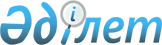 2017 жылға арналған мектепке дейінгі тәрбие мен оқытуға мемлекеттік білім беру тапсырысын, ата-ана төлемақысының мөлшерін бекіту туралы
					
			Мерзімі біткен
			
			
		
					Қостанай облысы Алтынсарин ауданы әкімдігінің 2017 жылғы 13 қарашадағы № 253 қаулысы. Қостанай облысының Әділет департаментінде 2017 жылғы 7 желтоқсанда № 7353 болып тіркелді. Мерзімі өткендіктен қолданыс тоқтатылды
      "Білім туралы" 2007 жылғы 27 шілдедегі Қазақстан Республикасы Заңының 6-бабы 4-тармағының 8-1) тармақшасына, 62-бабының 6-тармағына сәйкес Алтынсарин ауданының әкімдігі ҚАУЛЫ ЕТЕДІ:
      1. 2017 жылға арналған Алтынсарин ауданының мектепке дейінгі білім беру ұйымдарындағы мектепке дейінгі тәрбие мен оқытуға мемлекеттік білім беру тапсырысы, ата-ана төлемақысының мөлшері осы қаулының қосымшасына сәйкес бекітілсін.
      2. Алтынсарин ауданы әкімдігінің 2017 жылғы 1 наурыздағы № 54 "2017 жылға арналған мектепке дейінгі тәрбие мен оқытуға мемлекеттік білім беру тапсырысын, жан басына шаққандағы қаржыландыру және ата-ана төлем ақысының мөлшерін бекіту туралы" қаулысының (Нормативтік құқықтық актілерді мемлекеттік тіркеу тізілімінде № 6930 болып тіркелген, 2017 жылғы 31 наурызда Қазақстан Республикасы нормативтік құқықтық актілерінің эталондық бақылау банкінде жарияланған) күші жойылды деп танылсын.
      3. Осы қаулының орындалуын бақылау жетекшілік ететін аудан әкімінің орынбасарына жүктелсін. 
      4. Осы қаулы алғашқы ресми жарияланған күнінен кейін күнтізбелік он күн өткен соң қолданысқа енгізіледі. 2017 жылға арналған Алтынсарин ауданының мектепке дейінгі білім беру ұйымдарындағы мектепке дейінгі тәрбие мен оқытуға мемлекеттік білім беру тапсырысы, ата-ана төлемақысының мөлшері
      Кестенің жалғасы:
					© 2012. Қазақстан Республикасы Әділет министрлігінің «Қазақстан Республикасының Заңнама және құқықтық ақпарат институты» ШЖҚ РМК
				
      Аудан әкімі

Е. Жаманов
Алтынсарин ауданы әкімдігінің
2017 жылғы 13 қарашадағы
№ 253 қаулысына қосымша
№ р/с
Мектепке дейінгі тәрбие мен оқыту ұйымдарының әкімшілік-аумақтық орналасуы
Мектепке дейінгі тәрбие мен оқыту ұйымдарының атауы
№ р/с
Мектепке дейінгі тәрбие мен оқыту ұйымдарының әкімшілік-аумақтық орналасуы
Мектепке дейінгі тәрбие мен оқыту ұйымдарының атауы
1
Алтынсарин ауданы Щербаков ауылы
"Алтынсарин ауданы әкімдігінің білім беру бөлімі" мемлекеттік мекемесінің "Қуаныш" бөбекжай-бақшасы" мемлекеттік коммуналдық қазыналық кәсіпорны 
2
Алтынсарин ауданы Силантьевка ауылы
"Алтынсарин ауданы әкімдігінің білім беру бөлімі" мемлекеттік мекемесінің "Толағай" бөбекжай-бақшасы" мемлекеттік коммуналдық қазыналық кәсіпорны 
3
Алтынсарин ауданы Красный Кордон ауылы
"Алтынсарин ауданы әкімдігінің білім беру бөлімі" мемлекеттік мекемесінің "Аққайың" бөбекжай-бақшасы" мемлекеттік коммуналдық қазыналық кәсіпорны 
4
Алтынсарин ауданы Больше-Чураков ауылы
"Алтынсарин ауданы әкімдігінің білім беру бөлімінің Больше-Чураков орта мектебі" коммуналдық мемлекеттік мекемесінің жанындағы толық күндік мектепке дейінгі шағын-орталық 
5
Алтынсарин ауданы Танабаевское ауылы
"Алтынсарин ауданы әкімдігінің білім беру бөлімінің Димитров орта мектебі" коммуналдық мемлекеттік мекемесінің жанындағы толық күндік мектепке дейінгі шағын-орталық 
6
Алтынсарин ауданы Первомайское ауылы
"Алтынсарин ауданы әкімдігінің білім беру бөлімінің Маяковский орта мектебі" коммуналдық мемлекеттік мекемесінің жанындағы толық күндік мектепке дейінгі шағын-орталық
7
Алтынсарин ауданы Приозерный ауылы
"Алтынсарин ауданы әкімдігінің білім беру бөлімінің Приозерный орта мектебі" коммуналдық мемлекеттік мекемесінің жанындағы толық күндік мектепке дейінгі шағын-орталық. 
8
Алтынсарин ауданы Шоқай ауылы
"Алтынсарин ауданы әкімдігінің білім беру бөлімінің Қарағайлы орта мектебі" коммуналдық мемлекеттік мекемесінің жанындағы толық күндік мектепке дейінгі шағын-орталық 
9
Алтынсарин ауданы Новониколаев ка ауылы
"Алтынсарин ауданы әкімдігінің білім беру бөлімінің Ново-Николаев бастауыш мектебі" коммуналдық мемлекеттік мекемесінің жанындағы жарты күндік мектепке дейінгі шағын-орталық 
10
Алтынсарин ауданы Ілияс Омаров атындағы ауылы
"Алтынсарин ауданы әкімдігінің білім беру бөлімінің Лермонтов орта мектебі" коммуналдық мемлекеттік мекемесінің жанындағы толық күндік мектепке дейінгі шағын-орталық 
11
Алтынсарин ауданы Обаған ауылы
"Алтынсарин ауданы әкімдігінің білім беру бөлімі" мемлекеттік мекемесінің "Сәбинұр" бөбекжай-бақшасы" мемлекеттік коммуналдық қазыналық кәсіпорны
12
Алтынсарин ауданы Свердловка ауылы
"Алтынсарин ауданы әкімдігінің білім беру бөлімінің Свердлов орта мектебі" коммуналдық мемлекеттік мекемесінің жанындағы толық күндік мектепке дейінгі шағын-орталық 
13
Алтынсарин ауданы Силантьевка ауылы
"Алтынсарин ауданы әкімдігінің білім беру бөлімінің Силантьев орта мектебі" коммуналдық мемлекеттік мекемесінің жанындағы жарты күндік мектепке дейінгі шағын-орталық
14
Алтынсарин ауданы Жанасу ауылы
"Алтынсарин ауданы әкімдігінің білім беру бөлімінің Жанасу негізгі мектебі" коммуналдық мемлекеттік мекемесінің жанындағы жарты күндік мектепке дейінгі шағын-орталық
15
Алтынсарин ауданы Зуев ауылы
"Алтынсарин ауданы әкімдігінің білім беру бөлімінің Зуев орта мектебі" коммуналдық мемлекеттік мекемесінің жанындағы толық күндік мектепке дейінгі шағын-орталық 
16
Алтынсарин ауданы Воробьевское ауылы
"Алтынсарин ауданы әкімдігінің білім беру бөлімінің Воробьев бастауыш мектебі" коммуналдық мемлекеттік мекемесінің жанындағы толық күндік мектепке дейінгі шағын-орталық 
17
Алтынсарин ауданы Осиповка ауылы
"Алтынсарин ауданы әкімдігінің білім беру бөлімінің Осипов бастауыш мектебі" коммуналдық мемлекеттік мекемесінің жанындағы толық күндік мектепке дейінгі шағын-орталық 
18
Алтынсарин ауданы Сатай ауылы
"Алтынсарин ауданы әкімдігінің білім беру бөлімінің Сатай негізгі мектебі" коммуналдық мемлекеттік мекемесінің жанындағы толық күндік мектепке дейінгі шағын-орталық 
19
Алтынсарин ауданы Новоалексеев ауылы
"Алтынсарин ауданы әкімдігінің білім беру бөлімінің Новоалексеев орта мектебі" коммуналдық мемлекеттік мекемесінің жанындағы толық күндік мектепке дейінгі шағын-орталық, 
20
Алтынсарин ауданы Докучаевка ауылы
"Алтынсарин ауданы әкімдігінің білім беру бөлімінің Докучаев орта мектебі" мемлекеттік мекемесінің жанындағы толық күндік мектепке дейінгі шағын-орталық 
21
Алтынсарин ауданы Көбек ауылы
"Алтынсарин ауданы әкімдігінің білім беру бөлімінің Көбек бастауыш мектебі" коммуналдық мемлекеттік мекемесінің жанындағы жарты күндік мектепке дейінгі шағын-орталық, 
№ р/с
Мектепке дейінгі тәрбие мен оқыту ұйымдарының әкімшілік-аумақтық орналасуы
Мектепке дейінгі тәрбие мен оқытуға мемлекеттік білім беру тапсырысы
Мектепке дейінгі тәрбие мен оқытуға мемлекеттік білім беру тапсырысы
Мектепке дейінгі білім беру ұйымдарында ата-ананың бір айдағы төлемақы мөлшері (теңге)
№ р/с
Мектепке дейінгі тәрбие мен оқыту ұйымдарының әкімшілік-аумақтық орналасуы
Мектепке дейінгі тәрбие мен оқыту ұйымдарының тәрбиеленушілер саны
Мектепке дейінгі білім беру ұйымдарында бір тәриеленушіге жұмсалатын шығыстардың бір айдағы орташа құны (теңге)
Мектепке дейінгі білім беру ұйымдарында ата-ананың бір айдағы төлемақы мөлшері (теңге)
1
Алтынсарин ауданы Щербаков ауылы
75
19600
үш жасқа дейін 5900
үш жастан кейін 6300
2
Алтынсарин ауданы Силантьевка ауылы
90
22000
үш жасқа дейін 5900
үш жастан кейін 6300
3
Алтынсарин ауданы Красный Кордон ауылы
59
27900
үш жасқа дейін 5900
үш жастан кейін 6300
4
Алтынсарин ауданы Больше-Чураков ауылы
50
12650
үш жасқа дейін 5460
үш жастан кейін 6300
5
Алтынсарин ауданы Танабаевское ауылы
30
12650
үш жасқа дейін 3500
үш жастан кейін 4000
6
Алтынсарин ауданы Первомайское ауылы
35
12650
үш жасқа дейін 4867
үш жастан кейін 5322
7
Алтынсарин ауданы Приозерный ауылы
20
12650
бір жастан бес жасқа дейін - 5600
8
Алтынсарин ауданы Шоқай ауылы
20
12650
үш жасқа дейін 3000
үш жастан кейін 5000
9
Алтынсарин ауданы Новониколаев ка ауылы
8
12650
бір жастан бес жасқа дейін - 1000
10
Алтынсарин ауданы Ілияс Омаров атындағы ауылы
23
12650
бір жастан бес жасқа дейін - 4500
11
Алтынсарин ауданы Обаған ауылы
56
29800
үш жасқа дейін 5900
үш жастан кейін 6300
12
Алтынсарин ауданы Свердловка ауылы
42
9300
бір жастан бес жасқа дейін - 2000
13
Алтынсарин ауданы Силантьевка ауылы
23
9300
бір жастан бес жасқа дейін - 3000
14
Алтынсарин ауданы Жанасу ауылы
8
9300
бір жастан бес жасқа дейін - 1000
15
Алтынсарин ауданы Зуев ауылы
20
9300
үш жасқа дейін 2500
үш жастан кейін 5000
16
Алтынсарин ауданы Воробьевское ауылы
15
9300
бір жастан бес жасқа дейін - 2000
17
Алтынсарин ауданы Осиповка ауылы
7
9300
бір жастан бес жасқа дейін - 3000
18
Алтынсарин ауданы Сатай ауылы
11
9300
бір жастан бес жасқа дейін - 3500
19
Алтынсарин ауданы Новоалексеев ауылы
35
9300
бір жастан бес жасқа дейін - 5500
20
Алтынсарин ауданы Докучаевка ауылы
28
9300
бір жастан бес жасқа дейін - 4000
21
Алтынсарин ауданы Көбек ауылы
8
9300
бір жастан бес жасқа дейін - 1000